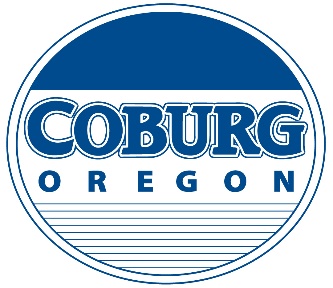 Where?  	Johnny Diamond ParkWhat?    	2024 Major Maintenance ProjectWhen?    	July 29 – August 7, 2024With the heavy initial spring and early summer growing season anticipated to taper off significantly in the upcoming weeks, Public Works staff is planning for some much-needed maintenance at Johnny Diamond Park.For efficiency and safety considerations, the park will be closed to the public for the duration of this focused maintenance and rehabilitation project. The project consists of two parts. Planting beds on perimeter and interior of the ParkRemoval of the significant weed growthTreatment of cleared area with selective use of herbicides to eradicate remaining roots.Application of pre-emergent herbicides to inhibit future weed growth. Placement of new mulch throughout the planting bedsPlay Area and StructuresSanding and resealing wood components of benches, log, structuresMaintenance to play structures and placement of additional wood chips throughout the play areas and pathThe City of Coburg has a long-standing principle of not using herbicides in their Parks and Open Spaces unless absolutely necessary.  A pesticide/herbicide policy will be presented to the Park & Tree Committee and formally adopted by Council as part of the Vegetation Management and Maintenance Plan currently in development.Signs will be posted on site prior to the closure and will remain posted throughout the duration of the project to ensure the neighborhood and community is aware of the work being done and will also be posted on the City’s Facebook page to extend awareness.